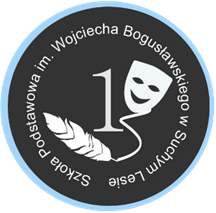 Zgodnie z Zarządzeniem nr 9/2021 Wójta Gminy Suchy Las z dnia 13.01.2021 r. w sprawie harmonogramu czynności w postępowaniu rekrutacyjnym oraz postępowaniu uzupełniającym na rok szkolny 2021/2022 do publicznych szkół podstawowych prowadzonych przez Gminę Suchy Las, po opublikowaniu listy kandydatów zakwalifikowanych do klasy pierwszej Szkoły Podstawowej nr 1 im. Wojciecha Bogusławskiego w Suchym Lesie , rodzice składają pisemne potwierdzenie woli przyjęcia dziecka do szkoły. Potwierdzenia woli przyjęcia w postaci pisemnej deklaracji dokonać należy w terminie określonym 
w załączniku nr 1 do ww. zarządzenia tj. do dnia 30 marca 2021 r. OŚWIADCZENIEPotwierdzam wolę posłania dziecka …........................................................................................   (imię i nazwisko dziecka)
  				                  (PESEL dziecka)do klasy pierwszej Szkoły Podstawowej nr 1 im. Wojciecha Bogusławskiego, mieszczącej się przy 
ul. Szkolnej 15, 62-002 Suchy Las w roku szkolnym 2021/2022…………………………………..   		……...…………………………………..Miejscowość, data					Podpis matki/opiekuna prawnego							…………………………………………..Podpis ojca/opiekuna prawnegoObowiązek informacyjnyZgodnie z art. 13 ogólnego rozporządzenia o ochronie danych osobowych informuję, że administratorem danych osobowych jest Szkoła Podstawowa Nr 1 im. Wojciecha Bogusławskiego, mieszcząca się przy  ul. Szkolnej 15, 62-002  Suchy Las. Kontakt z naszym Inspektorem danych osobowych możliwy jest pod adresem e-mail: daneosobowe@sp.suchylas.pl lub listownie pod adresem wskazanym powyżej. Dane przetwarzane będą w celu rekrutacji do szkoły. Na podstawie art. 6 ust. 1 lit. c) Rozporządzenia Parlamentu Europejskiego i Rady (UE) 2016/679 
z dnia 27 kwietnia 2016 r. w sprawie ochrony osób fizycznych w związku z przetwarzaniem danych osobowych i w sprawie swobodnego przepływu takich danych oraz uchylenia dyrektywy 95/46/WE (ogólnego rozporządzenia o ochronie danych) (Dz. Urz. UE 2016: L.119/1), dalej zwane RODO, w związku 
z przepisami Rozdziału 6 ustawy z dnia 14 grudnia 2016 roku Prawo oświatowe (Dz. U. z 2017 r. poz. 59). Odbiorcami danych osobowych będą wyłącznie podmioty uprawnione na podstawie przepisów prawa w ramach prowadzonego przez siebie postępowania (np. policja, prokuratura, sąd). Dane nie będą przekazywane do państwa trzeciego. Dane zgromadzone w procesie rekrutacji będą przechowywane przez szkołę, nie dłużej niż do końca okresu, w którym uczeń uczęszcza do tej szkoły (zgodnie z art. 160 ust. 1 ustawy Prawo oświatowe). W przypadku gdy uczeń nie został przyjęty szkoła przechowuje jego dane przez okres jednego roku, chyba 
że na rozstrzygnięcie dyrektora szkoły została wniesiona skarga do sądu administracyjnego i postępowanie nie zostało zakończone prawomocnym wyrokiem, wówczas dane są przechowywane do momentu uprawomocnienia się wyroku. Prawnym opiekunom kandydata przysługuje prawo dostępu do danych osobowych dziecka (kandydata), żądania ich sprostowania lub usunięcia. Wniesienie żądania usunięcia danych jest równoznaczne z rezygnacją z udziału w procesie rekrutacji. Ponadto przysługuje im prawo do żądania ograniczenia przetwarzania w przypadkach określonych w art. 18 RODO. W ramach procesu rekrutacji dane nie są przetwarzane na postawie art. 6 ust. 1 lit. e) lub f) RODO, zatem nie przysługuje prawo do wniesienia sprzeciwu na podstawie art. 21 RODO. Podobnie ze względu na fakt, iż jedyną podstawą prawną przetwarzania danych w procesie naboru jest art. 6 ust. 1 lit. c) RODO nie przysługuje prawo do przenoszenia danych na podstawie art. 20 RODO. W trakcie przetwarzania danych na potrzeby procesu rekrutacji nie dochodzi do zautomatyzowanego podejmowania decyzji 
ani 
do profilowania. Podanie danych zawartych w niniejszym formularzu i dołączonych dokumentach nie jest obowiązkowe, jednak jest warunkiem umożliwiającym ubieganie się o przyjęcie do szkoły lub umożliwiającym korzystanie z pierwszeństwa w przyjęciu na podstawie poszczególnych kryteriów naboru, co wynika z przepisów Rozdziału 6 ustawy Prawo oświatowe, w szczególności uregulowań art. 150 tej ustawy.Informujemy ponadto, że w przypadku stwierdzenia naruszeń przepisów o ochronie danych osobowych przysługuje Pani/Panu prawo wniesienia skargi 
do organu nadzorczego. (Rozporządzenie Parlamentu Europejskiego i Rady (UE) 2016/679 z dnia 27 kwietnia 2016 r. 
w sprawie ochrony osób fizycznych w związku z przetwarzaniem danych osobowych i w sprawie swobodnego przepływu takich danych oraz uchylenia dyrektywy 95/46/WE (ogólne rozporządzenie o ochronie danych) oraz Ustawa z dnia 10.05.2018 poz. 1000 o ochronie danych osobowych).